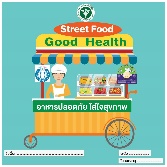 แบบประเมินการพัฒนาและยกระดับมาตรฐานอาหารริมบาทวิถี (Street Food Good Health) ประจำปีงบประมาณ 2565********************************************1. เขตสุขภาพ (ระบุ) .................................................2. พื้นที่เป้าหมาย	2.1 ชื่อพื้นที่จัดบริการอาหารริมบาทวิถี (ระบุ) ...........................................................................	2.2 ที่ตั้ง เลขที่.............................. ถนน/ซอย ................................... ตำบล ..............................	อำเภอ ..................................................... จังหวัด ......................................................................3. คำชี้แจง	1. แบบประเมินแบ่งการประเมินออกเป็น  3  ระดับ  คือ  ระดับพื้นฐาน จำนวน 50 – 59 คะแนน ระดับดี จำนวน	60 – 79 คะแนน และระดับดีมาก จำนวน	80 คะแนนขึ้นไป 	2. ข้อมูลที่ได้จากการประเมิน ให้ผู้ประเมินสรุปและแจ้งหน่วยงานที่เกี่ยวข้องและกรมอนามัย	3. ศึกษาข้อมูลเพิ่มเติมได้ที่คู่มือ “อาหารริมบาทวิถี” (Street Food Good Health)4. เกณฑ์การพัฒนาและยกระดับมาตรฐานอาหารริมบาทวิถี (Street Food Good Health)สรุปผลการรับรองมาตรฐานอาหารริมบาทวิถี	 ไม่ผ่าน	 ระดับพื้นฐาน	จำนวน	50 – 59 คะแนน	 ระดับดี		จำนวน	60 – 79 คะแนน	 ระดับดีมาก		จำนวน	80 คะแนนขึ้นไปชื่อ-สกุล (ผู้รายงาน): .......................................................................................................................................หน่วยงาน: ...................................................................... .................................................................................เบอร์ติดต่อ: .......................................................e-mail: …………………………………………………………………….**************************************************ทั้งนี้ ขอให้ผู้ให้ข้อมูล กรอกรายละเอียดผ่าน QR-code แบบฟอร์มด้านล่างนี้Link: https://qrgo.page.link/A9dBY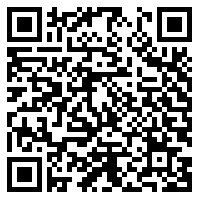 ****ผู้ประสานงาน****1. น.ส.อารยา วงศ์ป้อม โทรศัพท์ 080-39744452. นายเอกชัย ชัยเดช โทรศัพท์ 088-6943296มิติข้อกำหนดเกณฑ์เป้าหมายผลการประเมินผลการประเมินหมายเหตุมิติข้อกำหนดเกณฑ์เป้าหมายคะแนนเต็มได้คะแนนหมายเหตุ1.ด้านสุขภาพ (สุขาภิบาลอาหาร-ต้องผ่านทุกข้อ)คะแนนเต็ม 70 คะแนน1.ด้านสุขภาพ (สุขาภิบาลอาหาร-ต้องผ่านทุกข้อ)คะแนนเต็ม 70 คะแนน1.ด้านสุขภาพ (สุขาภิบาลอาหาร-ต้องผ่านทุกข้อ)คะแนนเต็ม 70 คะแนน1.ด้านสุขภาพ (สุขาภิบาลอาหาร-ต้องผ่านทุกข้อ)คะแนนเต็ม 70 คะแนน1.1 หน่วยราชการส่วนท้องถิ่นอนุญาตประกอบกิจการจำหน่ายอาหารในที่หรือทางสาธารณะ และ กำหนดจุดผ่อนผันที่อนุญาตให้ตั้งวางจำหน่ายอาหารทุกร้าน (100%)7 (1) ประกาศเป็นจุดผ่อนผัน+มีป้ายแสดง+มีการขออนุญาตจำหน่าย ร้อยละ 80 ขึ้นไป= 7 คะแนน (2) ประกาศเป็นจุดผ่อนผัน+ไม่มีป้ายแสดง+มีการขออนุญาตร้อยละ 79.99-70.00= 5 คะแนน (3) อยู่ระหว่างดำเนินประกาศเป็นจุดผ่อนผัน= 3 คะแนน (4) ไม่ได้กำหนดเป็นจุดผ่อนผัน= 0 คะแนน1.ด้านสุขภาพ (สุขาภิบาลอาหาร-ต้องผ่านทุกข้อ)คะแนนเต็ม 70 คะแนน1.ด้านสุขภาพ (สุขาภิบาลอาหาร-ต้องผ่านทุกข้อ)คะแนนเต็ม 70 คะแนน1.ด้านสุขภาพ (สุขาภิบาลอาหาร-ต้องผ่านทุกข้อ)คะแนนเต็ม 70 คะแนน1.ด้านสุขภาพ (สุขาภิบาลอาหาร-ต้องผ่านทุกข้อ)คะแนนเต็ม 70 คะแนน1.2.1 ผ่านเกณฑ์มาตรฐานอาหารสะอาด รสชาติอร่อย (Clean Food Good Taste) ทั้งด้านกายภาพ(12 ข้อ) และด้านชีวภาพทุกร้าน (100%)7 (1) แผงอาหาร ผ่าน CFGT ร้อยละ 80 ขึ้นไป = 7 คะแนน (2) แผงอาหาร ผ่าน CFGTร้อยละ 79.99-70.00 = 5 คะแนน (3) แผงอาหาร ผ่าน CFGTร้อยละ 69.99-60.00 = 3 คะแนน (4) แผงอาหาร ผ่าน CFGTร้อยละ 59.99-50.00 = 1 คะแนน (5) แผงแผงอาหาร ผ่าน CFGTร้อยละ 49.99 ลงมา    = 0 คะแนน+ เมนูชูสุขภาพ ไม่น้อยกว่าร้อยละ 5 ของจำนวนแผงทั้งหมด (1)-(4)1.ด้านสุขภาพ (สุขาภิบาลอาหาร-ต้องผ่านทุกข้อ)คะแนนเต็ม 70 คะแนน1.ด้านสุขภาพ (สุขาภิบาลอาหาร-ต้องผ่านทุกข้อ)คะแนนเต็ม 70 คะแนน1.ด้านสุขภาพ (สุขาภิบาลอาหาร-ต้องผ่านทุกข้อ)คะแนนเต็ม 70 คะแนน1.ด้านสุขภาพ (สุขาภิบาลอาหาร-ต้องผ่านทุกข้อ)คะแนนเต็ม 70 คะแนน1.2.2 เมนูชูสุขภาพ ไม่น้อยกว่าร้อยละ 5 ของจำนวนแผงทั้งหมด ที่ผ่านเกณ์มาตรฐาน CFGT จากข้อ 1.2.1 (1) มีเมนูชูสุขภาพ (2) ไม่มีเมนูชูสุขภาพหมายเหตุ: คิดคะแนนรวมกับข้อ 1.2.11.ด้านสุขภาพ (สุขาภิบาลอาหาร-ต้องผ่านทุกข้อ)คะแนนเต็ม 70 คะแนน1.ด้านสุขภาพ (สุขาภิบาลอาหาร-ต้องผ่านทุกข้อ)คะแนนเต็ม 70 คะแนน1.ด้านสุขภาพ (สุขาภิบาลอาหาร-ต้องผ่านทุกข้อ)คะแนนเต็ม 70 คะแนน1.ด้านสุขภาพ (สุขาภิบาลอาหาร-ต้องผ่านทุกข้อ)คะแนนเต็ม 70 คะแนน1.3 ผู้สัมผัสอาหารผ่านการอบรม (มีบัตรประจำตัวผู้สัมผัสอาหาร/ประกาศนียบัตร)ทุกคน (100%)7 (1) ผู้สัมผัสอาหารผ่านการอบรมตามหลักสูตรการสุขาภิบาลอาหาร (3 ชั่วโมง) ร้อยละ 80 ขึ้นไป= 7 คะแนน (2) ผู้สัมผัสอาหารผ่านการอบรมตามหลักสูตรการสุขาภิบาลอาหาร (3 ชั่วโมง) ร้อยละ 79.99-70.00= 5 คะแนน (3) ผู้สัมผัสอาหารผ่านการอบรมตามหลักสูตรการสุขาภิบาลอาหาร (3 ชั่วโมง) ร้อยละ 69.99-60.00= 3 คะแนน (4) ผู้สัมผัสอาหารผ่านการอบรมตามหลักสูตรการสุขาภิบาลอาหาร (3 ชั่วโมง) ต่ำกว่าร้อยละ 59.99= 1 คะแนน (5) ไม่ได้อบรมผู้สัมผัสอาหาร     = 0 คะแนน1.ด้านสุขภาพ (สุขาภิบาลอาหาร-ต้องผ่านทุกข้อ)คะแนนเต็ม 70 คะแนน1.ด้านสุขภาพ (สุขาภิบาลอาหาร-ต้องผ่านทุกข้อ)คะแนนเต็ม 70 คะแนน1.ด้านสุขภาพ (สุขาภิบาลอาหาร-ต้องผ่านทุกข้อ)คะแนนเต็ม 70 คะแนน1.ด้านสุขภาพ (สุขาภิบาลอาหาร-ต้องผ่านทุกข้อ)คะแนนเต็ม 70 คะแนน1.4 มีการควบคุมการจำหน่ายเครื่องดื่มแอลกอฮอล์ และบุหรี่ตามกฎหมายกำหนดทุกร้าน (100%)5 (1) ไม่มีการจำหน่ายเครื่องดื่มแอลกอฮอล์และบุหรี่= 5 คะแนน (2) มีมาตรการควบคุมการจำหน่ายเครื่องดื่มแอลกอฮอล์และบุหรี่ตามที่กฎหมายกำหนด= 3 คะแนน1.ด้านสุขภาพ (สุขาภิบาลอาหาร-ต้องผ่านทุกข้อ)คะแนนเต็ม 70 คะแนน1.ด้านสุขภาพ (สุขาภิบาลอาหาร-ต้องผ่านทุกข้อ)คะแนนเต็ม 70 คะแนน1.ด้านสุขภาพ (สุขาภิบาลอาหาร-ต้องผ่านทุกข้อ)คะแนนเต็ม 70 คะแนน1.ด้านสุขภาพ (สุขาภิบาลอาหาร-ต้องผ่านทุกข้อ)คะแนนเต็ม 70 คะแนน1.5 ไม่ใช้ภาชนะโฟมบรรจุอาหาร (No Foam) ทุกร้าน (100%) 7 (1) ไม่ใช้ภาชนะโฟมบรรจุอาหาร(No Foam) ร้อยละ 100 + ใช้ภาชนะทดแทนที่ย่อยสลายได้ร้อยละ 50 ขึ้นไป= 7 คะแนน (2) ไม่ใช้ภาชนะโฟมบรรจุอาหาร(No Foam) ร้อยละ 100 + ใช้ภาชนะทดแทนที่ย่อยสลายได้ร้อยละ 49.99-40.00= 5 คะแนน (3) ไม่มีการใช้ภาชนะโฟมบรรจุอาหาร (No Foam)= 3 คะแนน (4) มีการใช้ภาชนะโฟมบรรจุอาหาร (No Foam)   = 0 คะแนน1.ด้านสุขภาพ (สุขาภิบาลอาหาร-ต้องผ่านทุกข้อ)คะแนนเต็ม 70 คะแนน1.ด้านสุขภาพ (สุขาภิบาลอาหาร-ต้องผ่านทุกข้อ)คะแนนเต็ม 70 คะแนน1.ด้านสุขภาพ (สุขาภิบาลอาหาร-ต้องผ่านทุกข้อ)คะแนนเต็ม 70 คะแนน1.ด้านสุขภาพ (สุขาภิบาลอาหาร-ต้องผ่านทุกข้อ)คะแนนเต็ม 70 คะแนน1.6 มีการจัดบริการช้อนกลางทุกร้านที่จัดบริการนั่งรับประทานอาหาร6 (1) มีการเสิร์ฟช้อนกลาง/จัดวางให้บริการ ร้อยละ 80 ขึ้นไป= 6 คะแนน (2) มีการเสิร์ฟช้อนกลาง/จัดวางให้บริการ ร้อยละ 79.99-70.00= 4 คะแนน (3) มีการเสิร์ฟช้อนกลาง/จัดวางให้บริการน้อยกว่าร้อยละ 69.99= 2 คะแนน (4) กรณีไม่มีการจัดบริการนั่งรับประทานอาหาร = 6 คะแนน1.ด้านสุขภาพ (สุขาภิบาลอาหาร-ต้องผ่านทุกข้อ)คะแนนเต็ม 70 คะแนน1.ด้านสุขภาพ (สุขาภิบาลอาหาร-ต้องผ่านทุกข้อ)คะแนนเต็ม 70 คะแนน1.ด้านสุขภาพ (สุขาภิบาลอาหาร-ต้องผ่านทุกข้อ)คะแนนเต็ม 70 คะแนน1.ด้านสุขภาพ (สุขาภิบาลอาหาร-ต้องผ่านทุกข้อ)คะแนนเต็ม 70 คะแนน1.7 มีการจัดบริการส้วมสะอาดจัดบริการส้วมสะอาด เพียงพอ แยกชาย-หญิง มีน้ำใช้สะอาดเพียงพอตลอดเวลาที่เปิดให้บริการ หรือจัดให้มีรถสุขาเคลื่อนที่7 (1) มีจัดบริการส้วมตั้งประจำที่/      รัฐ/เอกชนรถสุขาเคลื่อนที่      รัฐ/เอกชน= 7 คะแนน (2) ไม่จัดบริการ  = 0 คะแนน1.ด้านสุขภาพ (สุขาภิบาลอาหาร-ต้องผ่านทุกข้อ)คะแนนเต็ม 70 คะแนน1.ด้านสุขภาพ (สุขาภิบาลอาหาร-ต้องผ่านทุกข้อ)คะแนนเต็ม 70 คะแนน1.ด้านสุขภาพ (สุขาภิบาลอาหาร-ต้องผ่านทุกข้อ)คะแนนเต็ม 70 คะแนน1.ด้านสุขภาพ (สุขาภิบาลอาหาร-ต้องผ่านทุกข้อ)คะแนนเต็ม 70 คะแนน1.8 มีการจัดบริการอ่างล้างมือมีการจัดบริการอ่างล้างมือสำหรับผู้บริโภค ที่ใช้การได้สะดวก เพียงพอ และมีสบู่ใช้ตลอดเวลา7 (1) จัดบริการ (อ่างล้างมือพร้อม    สบู่/แอลกอฮอล์เจล)ร้อยละ 80 ขึ้นไป= 7 คะแนน (2) มีจัดบริการ (อ่างล้างมือพร้อม    สบู่/แอลกอฮอล์เจล)ร้อยละ 79.99-70.00= 5 คะแนน (3) มีจัดบริการ (อ่างล้างมือพร้อม    สบู่/แอลกอฮอล์เจล)ร้อยละ 69.99-60.00= 3 คะแนน (4) ไม่มีการจัดบริการ (อ่างล้างมือ     พร้อมสบู่/แอลกอฮอล์เจล)      = 0 คะแนน1.ด้านสุขภาพ (สุขาภิบาลอาหาร-ต้องผ่านทุกข้อ)คะแนนเต็ม 70 คะแนน1.ด้านสุขภาพ (สุขาภิบาลอาหาร-ต้องผ่านทุกข้อ)คะแนนเต็ม 70 คะแนน1.ด้านสุขภาพ (สุขาภิบาลอาหาร-ต้องผ่านทุกข้อ)คะแนนเต็ม 70 คะแนน1.ด้านสุขภาพ (สุขาภิบาลอาหาร-ต้องผ่านทุกข้อ)คะแนนเต็ม 70 คะแนน1.9 มีการเก็บรวบรวมมูลฝอยตามหลักสุขาภิบาล และมีการจัดการน้ำเสียก่อนทิ้งลงท่อสาธารณะไม่มีขยะมูลฝอยในพื้นที่จำหน่ายอาหาร ภายหลังการปิดให้บริการ และไม่มีน้ำเสียบนพื้นที่จำหน่ายอาหาร7 (1) จัดการมูลฝอยตามหลักสุขาภิบาล/แผงรับฝากขยะ+การจัดการน้ำเสีย ร้อยละ 50 ขึ้นไป= 7 คะแนน (2) จัดการมูลฝอยตามหลักสุขาภิบาล/แผงรับฝากขยะ+การจัดการน้ำเสีย  ร้อยละ49.99-40.00= 5 คะแนน (3) จัดการมูลฝอยตามหลักสุขาภิบาล/แผงรับฝากขยะ+การจัดการน้ำเสียร้อยละ39.99-30.00= 3 คะแนน (4) ไม่มีการจัดการมูลฝอยตามหลักสุขาภิบาล/แผงรับฝากขยะ+การจัดการน้ำเสีย = 0 คะแนน1.ด้านสุขภาพ (สุขาภิบาลอาหาร-ต้องผ่านทุกข้อ)คะแนนเต็ม 70 คะแนน1.ด้านสุขภาพ (สุขาภิบาลอาหาร-ต้องผ่านทุกข้อ)คะแนนเต็ม 70 คะแนน1.ด้านสุขภาพ (สุขาภิบาลอาหาร-ต้องผ่านทุกข้อ)คะแนนเต็ม 70 คะแนน1.ด้านสุขภาพ (สุขาภิบาลอาหาร-ต้องผ่านทุกข้อ)คะแนนเต็ม 70 คะแนน1.10 มีการตรวจเฝ้าระวังความปลอดภัยอาหาร น้ำ/น้ำแข็งบริโภค101.ด้านสุขภาพ (สุขาภิบาลอาหาร-ต้องผ่านทุกข้อ)คะแนนเต็ม 70 คะแนน1.ด้านสุขภาพ (สุขาภิบาลอาหาร-ต้องผ่านทุกข้อ)คะแนนเต็ม 70 คะแนน1.ด้านสุขภาพ (สุขาภิบาลอาหาร-ต้องผ่านทุกข้อ)คะแนนเต็ม 70 คะแนน1.ด้านสุขภาพ (สุขาภิบาลอาหาร-ต้องผ่านทุกข้อ)คะแนนเต็ม 70 คะแนน- สุ่มตรวจ/เฝ้าระวังน้ำแข็งบริโภคทุกร้านที่จำหน่ายน้ำแข็งเป็นส่วนประกอบ และ/หรือมีบริการน้ำแข็งสำหรับบริโภค2ความถี่ในการเฝ้าระวัง (ปีละ 2 ครั้ง) (1) เฝ้าระวัง 2 ครั้ง= 2 คะแนน (2) เฝ้าระวัง 1 ครั้ง= 1 คะแนน (3) ไม่ได้ดำเนินการ = 0 คะแนน1.ด้านสุขภาพ (สุขาภิบาลอาหาร-ต้องผ่านทุกข้อ)คะแนนเต็ม 70 คะแนน1.ด้านสุขภาพ (สุขาภิบาลอาหาร-ต้องผ่านทุกข้อ)คะแนนเต็ม 70 คะแนน1.ด้านสุขภาพ (สุขาภิบาลอาหาร-ต้องผ่านทุกข้อ)คะแนนเต็ม 70 คะแนน1.ด้านสุขภาพ (สุขาภิบาลอาหาร-ต้องผ่านทุกข้อ)คะแนนเต็ม 70 คะแนน- สุ่มตรวจการปนเปื้อนเชื้อโคลิฟอร์มแบคทีเรียในอาหาร ภาชนะอุปกรณ์ มือผู้สัมผัสอาหารมีการสุ่มตรวจทุก 6 เดือน (เฉพาะแผงที่มีบริการอาหารน้ำดื่มและน้ำแข็งบริโภคให้กับลูกค้า)3ผลการเฝ้าระวังความปลอดภัยอาหารโคลิฟอร์มแบคทีเรีย (1) ไม่พบการปนเปื้อน= 3 คะแนน (2) พบการปนเปื้อนไม่เกินร้อยละ 5 = 2 คะแนน (3) พบการปนเปื้อนไม่เกินร้อยละ 10 = 1 คะแนน (4) พบการปนเปื้อน  มากกว่าร้อยละ 10 = 0 คะแนน (5) ไม่ได้ดำเนินการ = 0 คะแนน1.ด้านสุขภาพ (สุขาภิบาลอาหาร-ต้องผ่านทุกข้อ)คะแนนเต็ม 70 คะแนน1.ด้านสุขภาพ (สุขาภิบาลอาหาร-ต้องผ่านทุกข้อ)คะแนนเต็ม 70 คะแนน1.ด้านสุขภาพ (สุขาภิบาลอาหาร-ต้องผ่านทุกข้อ)คะแนนเต็ม 70 คะแนน1.ด้านสุขภาพ (สุขาภิบาลอาหาร-ต้องผ่านทุกข้อ)คะแนนเต็ม 70 คะแนน- มีการสุ่มตรวจสอบสารปนเปื้อนในอาหารที่จำหน่ายทุก 6 เดือน (ฟอร์มาลิน สารกันรา สารฟอกขาว บอแรกซ์ + สารเคมีตกค้างในพืชผัก และสารโพลาร์)มีการสุ่มตรวจทุก 6 เดือน5A : ความถี่ในการเฝ้าระวัง (1) ตรวจ 4 สาร 2 ครั้ง(ฟอร์มาลิน สารกันรา สารฟอกขาว บอแรกซ์)+ สารเคมีตกค้างในพืชผัก และสารโพลาร์ = 3 คะแนน (2) ตรวจ 4 สาร 2 ครั้ง= 2 คะแนน  (3) ตรวจ 4 สาร 1 ครั้ง= 1 คะแนน (4) ไม่ได้ดำเนินการ = 0 คะแนนB : ผลการตรวจสารปนเปื้อนสารเคมี (1) พบการปนเปื้อน ไม่เกินร้อยละ 3% = 2 คะแนน (2) พบการปนเปื้อน ไม่เกินร้อยละ 5%  = 1 คะแนน (3) ไม่ได้ดำเนินการ = 0 คะแนนมิติข้อกำหนดเกณฑ์เป้าหมายผลการประเมินผลการประเมินหมายเหตุมิติข้อกำหนดเกณฑ์เป้าหมายคะแนนเต็มได้คะแนนหมายเหตุ2. ด้านเศรษฐกิจ(เลือกทำอย่างน้อย 3 ข้อ)คะแนนเต็ม 10 คะแนน2.1 ราคาถูก (หนูณิชย์ติดดาว) ติดป้ายแสดงราคา1 (1) มีป้ายแสดงราคาสินค้า ร้อยละ 80 ขึ้นไป= 1 คะแนน (2) มีป้ายแสดงราคาสินค้า น้อยกว่าร้อยละ 80  = 0 คะแนน2. ด้านเศรษฐกิจ(เลือกทำอย่างน้อย 3 ข้อ)คะแนนเต็ม 10 คะแนน2.2 มีการรวมกลุ่มของผู้ประกอบการเพื่อผลประโยชน์ร่วมกันเช่น ชมรม สมาคม กลุ่มการค้า เป็นต้น2 (1) มีการจัดตั้งชมรม/สมาคม/วิสาหกิจชุมชน = 2 คะแนน (2) มีการจัดตั้งคณะกรรมการ/คณะทำงาน = 1 คะแนน (3) ไม่มีการจัดตั้งคณะกรรมการ/คณะทำงาน/ชมรม/สมาคม      = 0 คะแนน2. ด้านเศรษฐกิจ(เลือกทำอย่างน้อย 3 ข้อ)คะแนนเต็ม 10 คะแนน2.3 มีการประชาสัมพันธ์การจำหน่ายสินค้าในพื้นที่1มีเสียงตามสาย/เครื่องเสียง ปชส./ป้ายประชาสัมพันธ์= 1  คะแนน ไม่มี     =  0 คะแนน2. ด้านเศรษฐกิจ(เลือกทำอย่างน้อย 3 ข้อ)คะแนนเต็ม 10 คะแนน2.4 มีป้ายบอกชื่อร้านหรือแผงลอยจำหน่ายอาหาร อย่างน้อย 2 ภาษา ที่สามารถมองเห็นได้ชัดเจน2 (1) มีป้ายบอกชื่อร้านหรือแผงอย่างน้อย 2 ภาษา (ไทย+อังกฤษ/จีน/เมียนม่า/หรือตามบริบทพื้นที่) มากกว่าร้อยละ 50 = 2 คะแนน (2) มีป้ายบอกชื่อร้านหรือแผงอย่างน้อย 2 ภาษา (ไทย+อังกฤษ/จีน/เมียนม่า/หรือตามบริบทพื้นที่) น้อยกว่าร้อยละ 50 = 1 คะแนน (3) ไม่มี   = 0 คะแนน2. ด้านเศรษฐกิจ(เลือกทำอย่างน้อย 3 ข้อ)คะแนนเต็ม 10 คะแนน2.5 มีรายการอาหารอย่างน้อย 2 ภาษา พร้อมระบุราคาที่เป็นธรรม และ มีรูปภาพประกอบ2 (1) มีรายการอาหารอย่างน้อย 2 ภาษา (ไทย+อังกฤษ/จีน/เมียนม่า/ระบุราคาที่เหมาะสม+ภาพอาหารหรือตามบริบทพื้นที่)มากกว่าร้อยละ 50  = 2 คะแนน (2) มีรายการอาหารอย่างน้อย 2 ภาษา (ไทย+อังกฤษ/จีน/เมียนม่า/ระบุราคาที่เหมาะสม+ภาพอาหารหรือตามบริบทพื้นที่)น้อยกว่าร้อยละ 50 = 1 คะแนน (3) ไม่มี   = 0 คะแนน2. ด้านเศรษฐกิจ(เลือกทำอย่างน้อย 3 ข้อ)คะแนนเต็ม 10 คะแนน2.6 มีการจัดการจำหน่ายสินค้าแต่ละประเภทเป็นหมวดหมู่ไม่ปะปนกัน (Zoning)2จัดโซนจำหน่ายอาหารแยกจากโซนสินค้าอื่นๆ อย่างชัดเจน= 2 คะแนน ไม่มี     =  0 คะแนนมิติข้อกำหนดเกณฑ์เป้าหมายผลการประเมินผลการประเมินหมายเหตุมิติข้อกำหนดเกณฑ์เป้าหมายคะแนนเต็มได้คะแนนหมายเหตุ3. ด้านสังคม(เลือกทำอย่างน้อย 2 ข้อ)คะแนนเต็ม 10 คะแนน3.1 มีการจำหน่ายผลิตภัณฑ์ชุมชน OTOP/SME /ผู้สูงอายุ/ผู้พิการ /Young Smart Famer/ ออแกนิก/ธรรมชาติ3 (1) มีการจำหน่ายพืช ผัก ผลไม้ ออแกนิก/ปลอดสารพิษ/ปลอดภัย = 3 คะแนน (2) มีการจำหน่ายผลิตภัณฑ์ชุมชน = 2 คะแนน (3) ไม่มี     =  0 คะแนน3. ด้านสังคม(เลือกทำอย่างน้อย 2 ข้อ)คะแนนเต็ม 10 คะแนน3.2 จัดให้มีจุดบริการข้อมูลสำหรับนักท่องเที่ยว2 (1) มีจุดบริการข้อมูลสำหรับนักท่องเที่ยว+เจ้าหน้าที่= 2 คะแนน (2) มีป้ายประชาสัมพันธ์= 1 คะแนน (3) ไม่มี     =  0 คะแนน3. ด้านสังคม(เลือกทำอย่างน้อย 2 ข้อ)คะแนนเต็ม 10 คะแนน3.3 มีระบบการรักษาความปลอดภัยในทรัพย์สินของนักท่องเที่ยว ที่ใช้งานได้อย่างมีประสิทธิภาพ2 (1) มีระบบการรักษาความปลอดภัย+มีกล้องวงจรปิด+มีเจ้าหน้าที่ดูแล = 2 คะแนน (2) มีกล้องวงจรปิด+มีเจ้าหน้าที่ดูแล = 1 คะแนน (3) ไม่มี     =  0 คะแนน3. ด้านสังคม(เลือกทำอย่างน้อย 2 ข้อ)คะแนนเต็ม 10 คะแนน3.4 จัดให้มีอุปกรณ์ดับเพลิงที่พร้อมใช้งานหรืออยู่ใกล้บริเวณถนนอาหารปลอดภัยอยู่เสมอ3 (1) มีอุปกรณ์ป้องกันอัคคีภัยที่พร้อมใช้งานบริเวณถนนอาหาร= 2 คะแนน (2) มีการฝึกซ้อมการป้องกันอัคคีภัย= 1 คะแนน (3) ไม่มี     =  0 คะแนนมิติข้อกำหนดเกณฑ์เป้าหมายผลการประเมินผลการประเมินหมายเหตุมิติข้อกำหนดเกณฑ์เป้าหมายคะแนนเต็มได้คะแนนหมายเหตุ4. ด้านวัฒนธรรม(เลือกทำอย่างน้อย 1 ข้อ)คะแนนเต็ม 10 คะแนน4.1 มีการจำหน่ายอาหารพื้นบ้าน/การแต่งกายประจำถิ่น5 (1) มีการจำหน่ายอาหารพื้นบ้าน= 3 คะแนน (2) มีการแต่งกายประจำถิ่น= 2 คะแนน (3) ไม่มี     =  0 คะแนน(ความถี่การแต่งกายอย่างน้อย 1 วัน)4. ด้านวัฒนธรรม(เลือกทำอย่างน้อย 1 ข้อ)คะแนนเต็ม 10 คะแนน4.2 มีการแสดงวัฒนธรรมประจำถิ่น/ป้าย Story Culture5 (1) มีการแสดงวัฒนธรรมประจำถิ่น = 3 คะแนน(อย่างน้อย 1 ครั้ง/สัปดาห์) (2) มีป้าย Story Culture/แนะนำการท่องเที่ยว = 2 คะแนน (3) ไม่มี     =  0 คะแนน